Opracowała: Alina PawelecDane kontaktowe: tel. 508107535e-mail: alapawelec@wp.plPodstawy działalności gospodarczej
klasa III B. sz. I stopniadata realizacji: 25.05.2020Temat: Stres zawodowy.Zadania do wykonania:Przeczytaj tekst ze stron 166-170 (załącznik nr 2).Przerysuj do zeszytu diagram „Przyczyny stresu zawodowego” ze strony 167.Proszę przesłać wykonane zadania na maila. Niektóre z nich będą oceniane.Powodzenia!Załącznik nr 2, strona 1: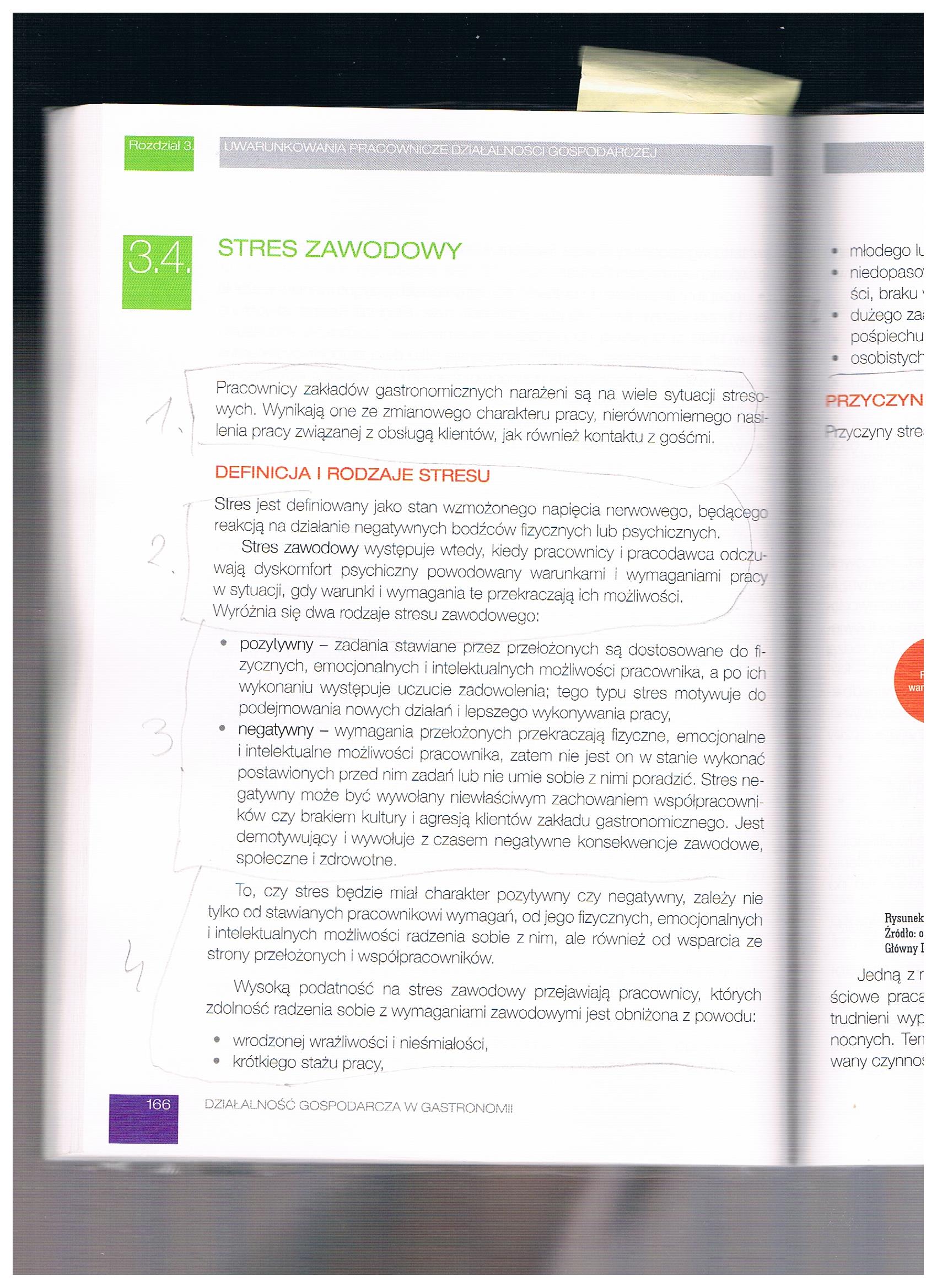 Załącznik nr 2, strona 2: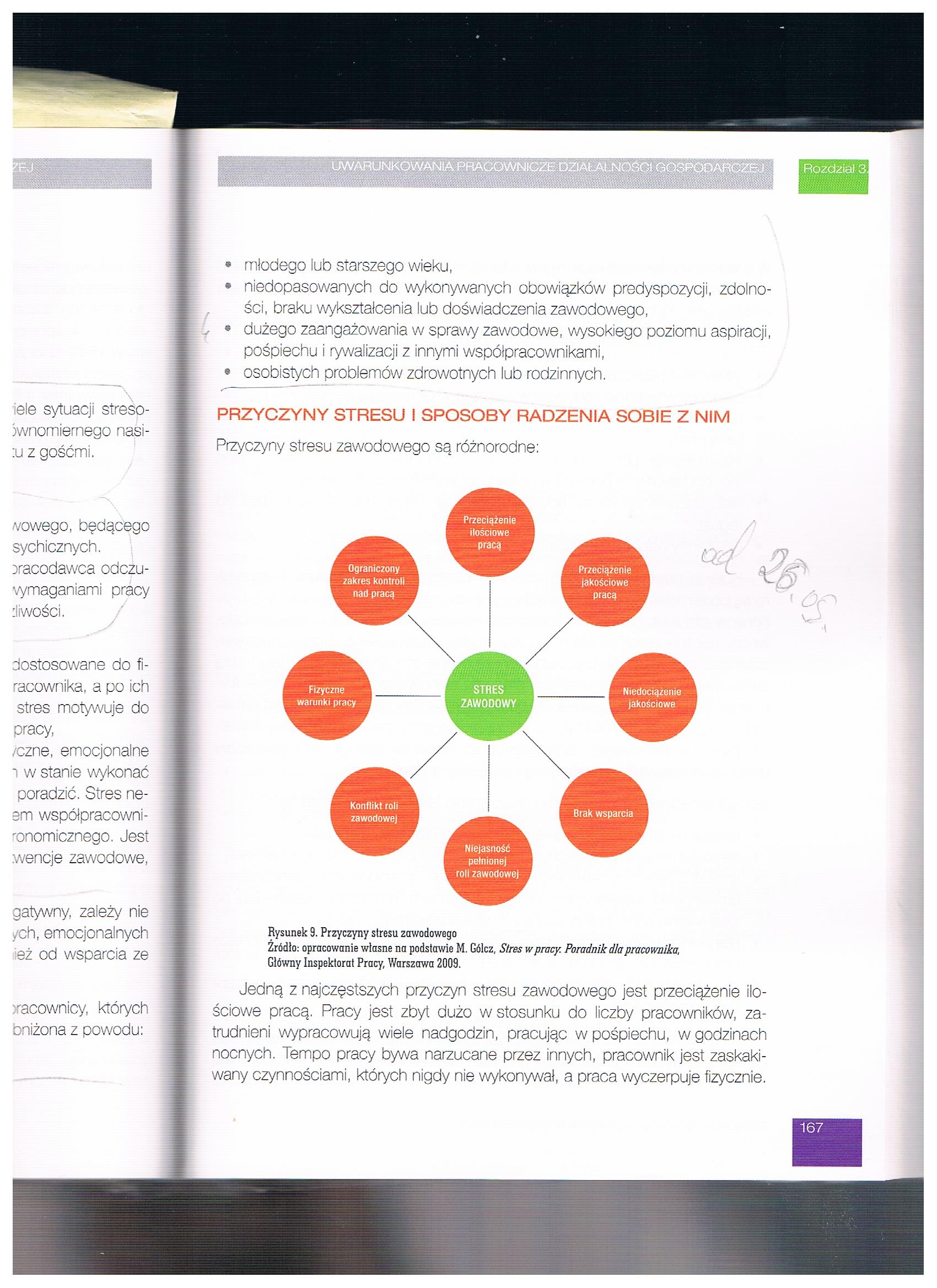 Załącznik nr 2, strona 3: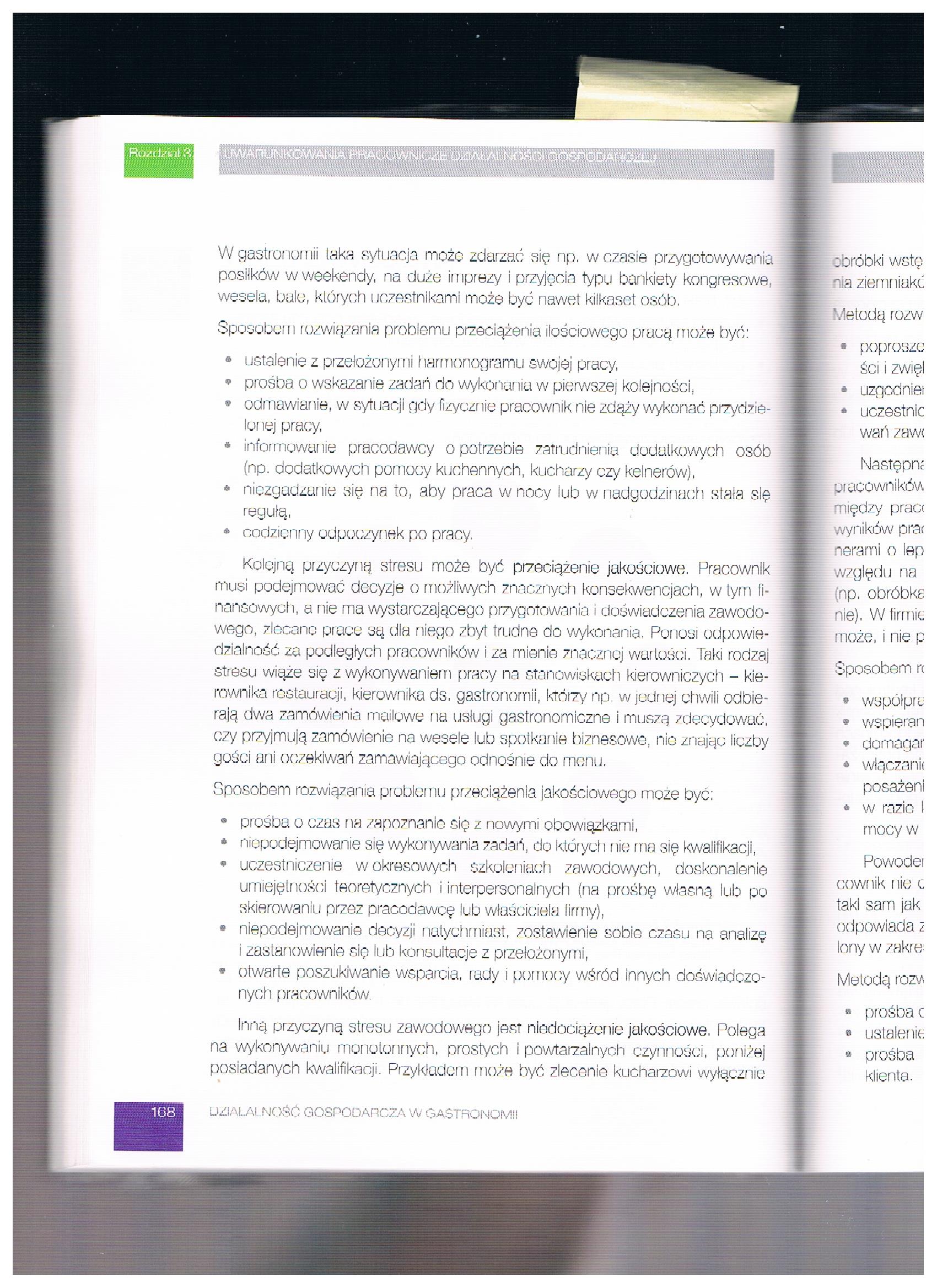 Załącznik nr 2, strona 4: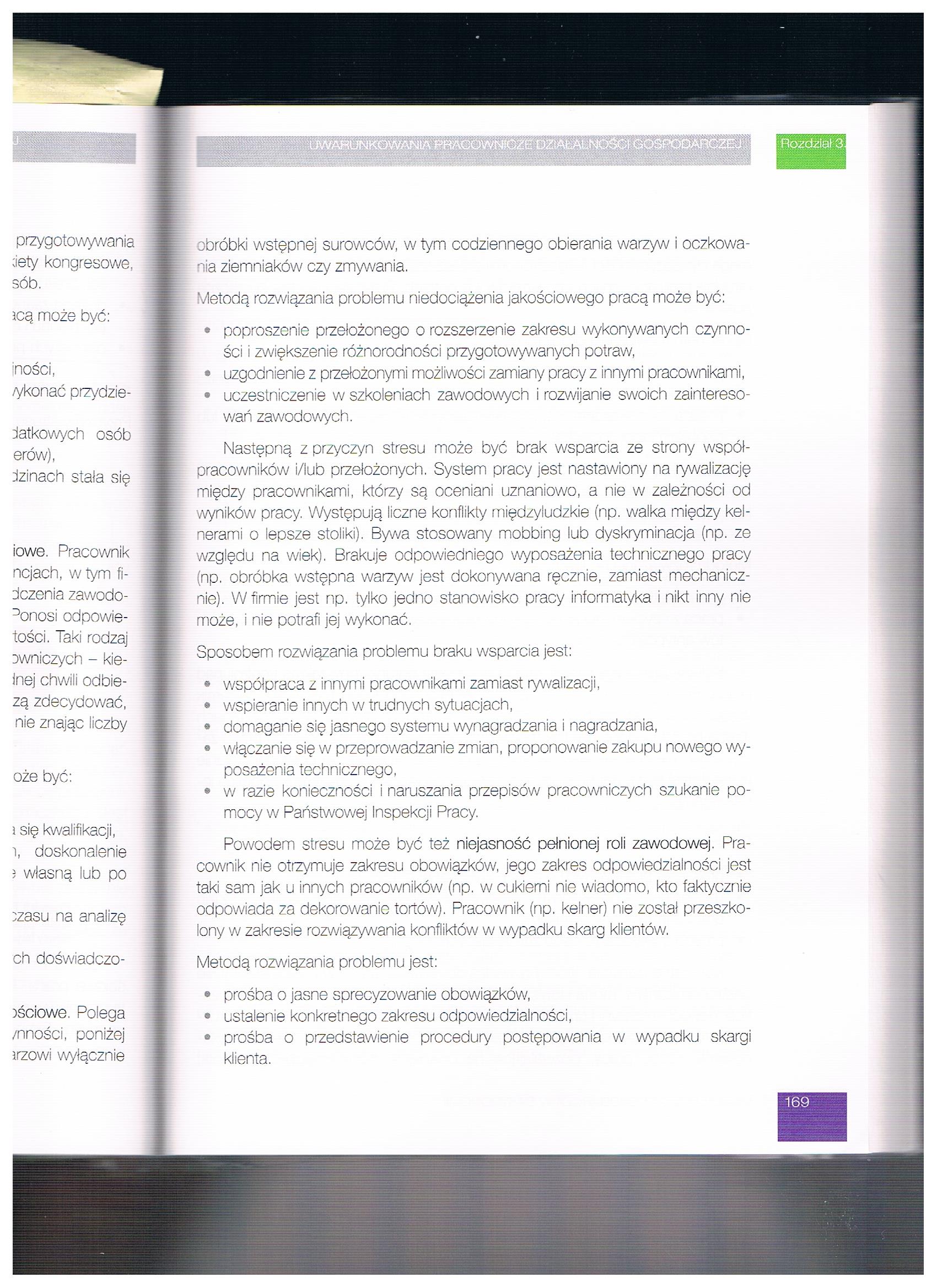 Załącznik nr 2, strona 5: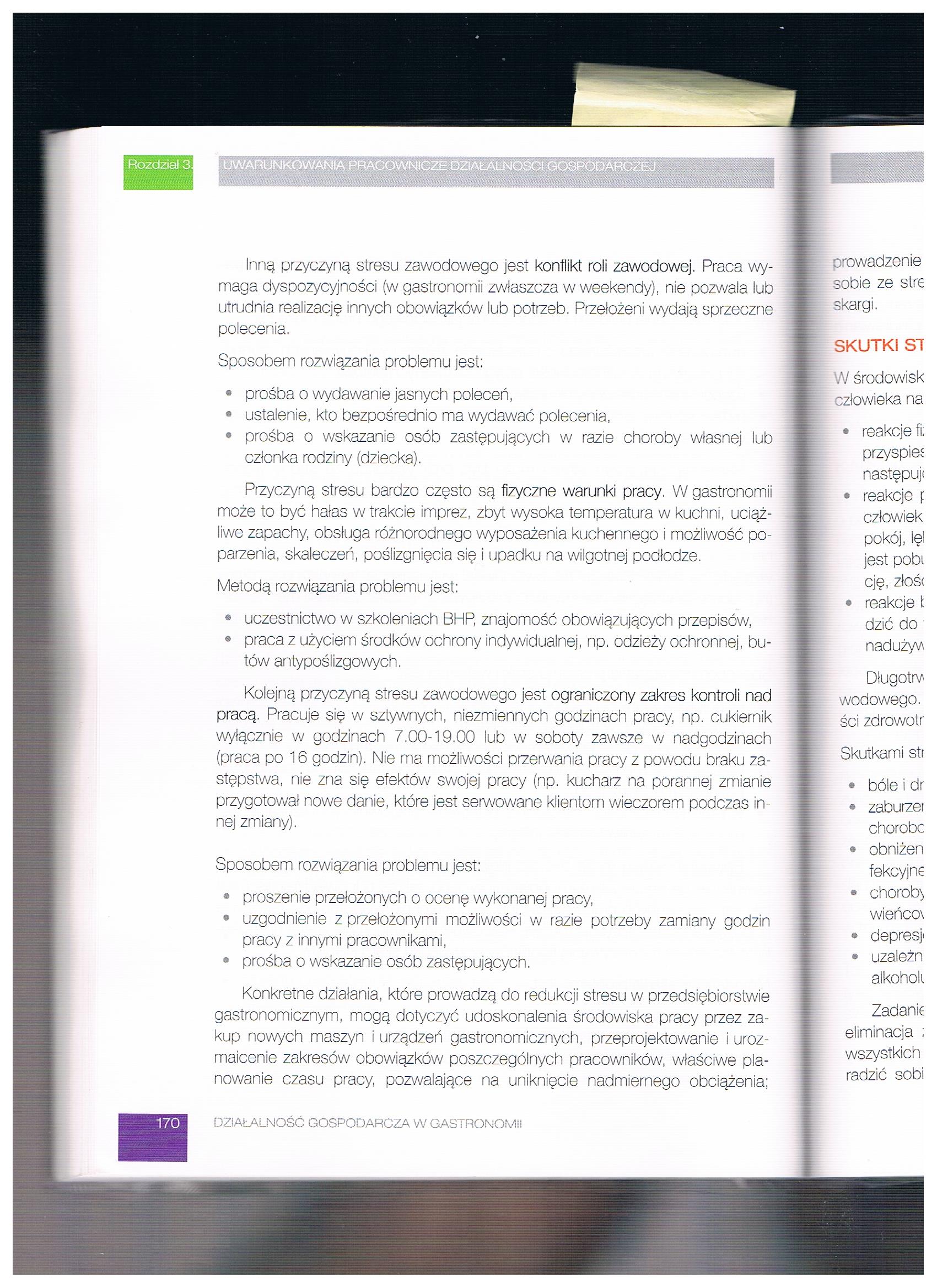 Opracowała: Alina PawelecDane kontaktowe: tel. 508107535e-mail: alapawelec@wp.plPodstawy działalności gospodarczej
klasa III B. sz. I stopniadata realizacji: 29.05.2020Temat: Stres w pracy.Zadania do wykonania:Przeczytaj jeszcze raz tekst ze stron 166-167 (załącznik nr 2).Przepisz do zeszytu tekst zaznaczony ołówkiem.Proszę przesłać wykonane zadania na maila. Niektóre z nich będą oceniane.Powodzenia!